Группа 21-22   Математика.   Конспект в тетрадь!Тема: Арксинус, арккосинус, арктангенс, арккотангенс Функции синус, косинус, тангенс, котангенс  имеют обратные функции:арксинус, арккосинус, арктангенс, арккотангенс.Например, найдите по таблице некоторые значения тригонометрических функций sin какого числа равен ?  По таблице можем найти ответ .Функции арксинус, арккосинус, арктангенс, арккотангенс обозначаютсяarcsin,  arccos,  arctq,  arcctq.1)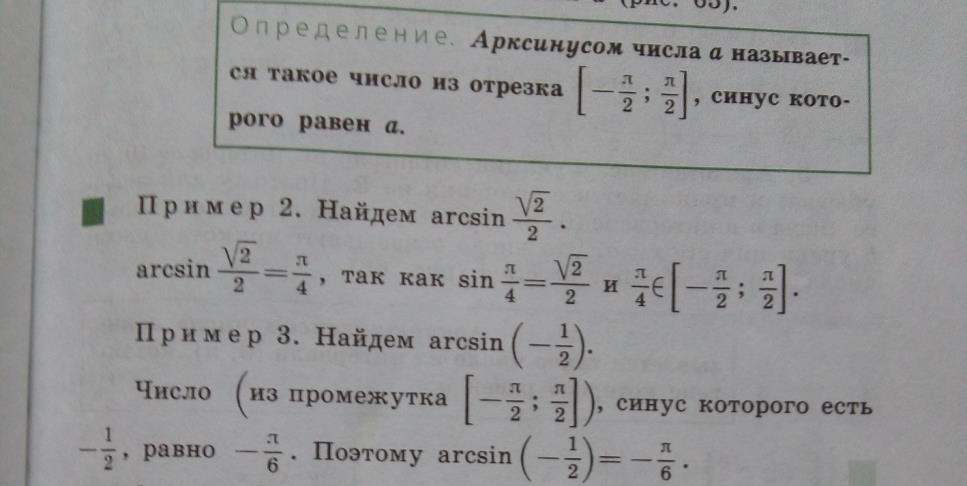 2)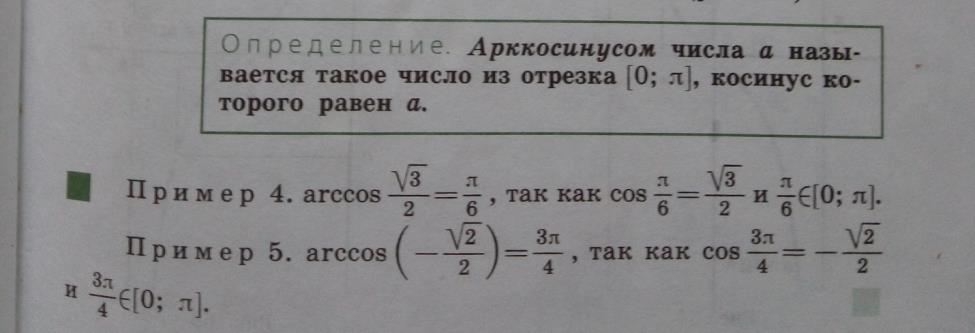 3)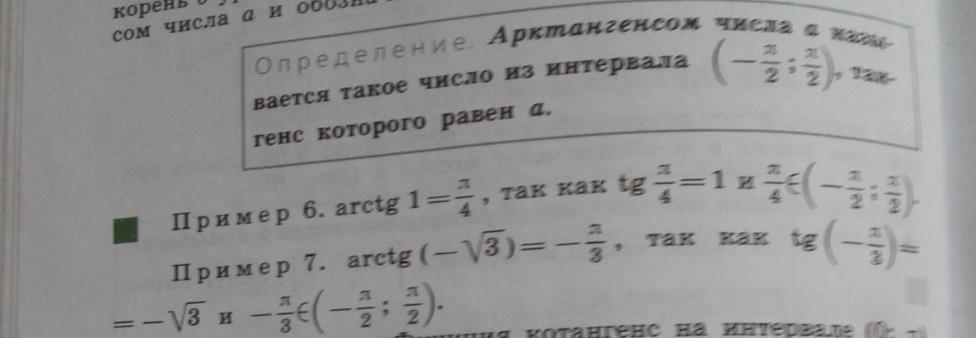 4)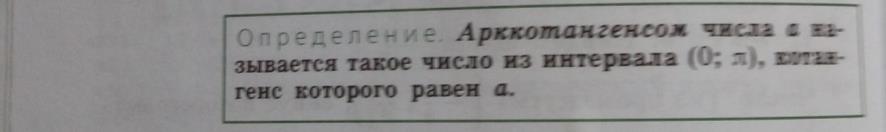 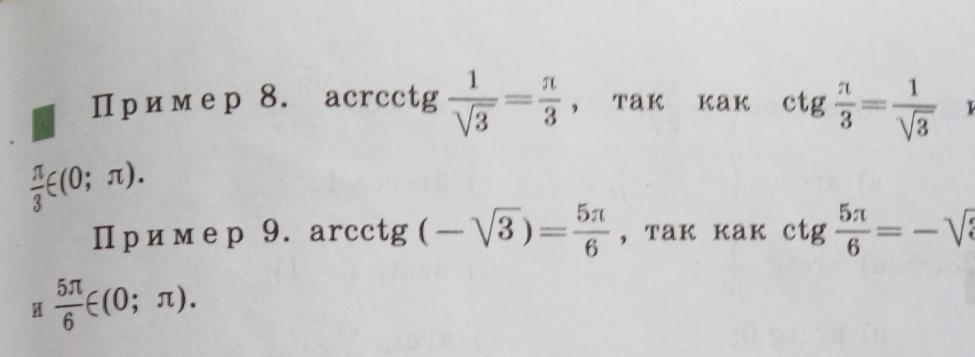 Примеры.Вычислите:arcsin ;     arccos;    arctq;     arcсtq.Внимание! Ищем по таблице некоторых тригонометрических функций1) arcsin  ищите в 5 столбцах, с минусом ищите в этих же 5 столбцах и ставите минус.2) arсcos ищите в 9 столбцах3) arctq  ищите в 4 столбцах, с минусом ищите в этих же 4 столбцах и ставите минус.4) arcсtq ищите в 7 столбцах.Самостоятельно выполните примеры.№ 15.1;   №15.2   № 15.3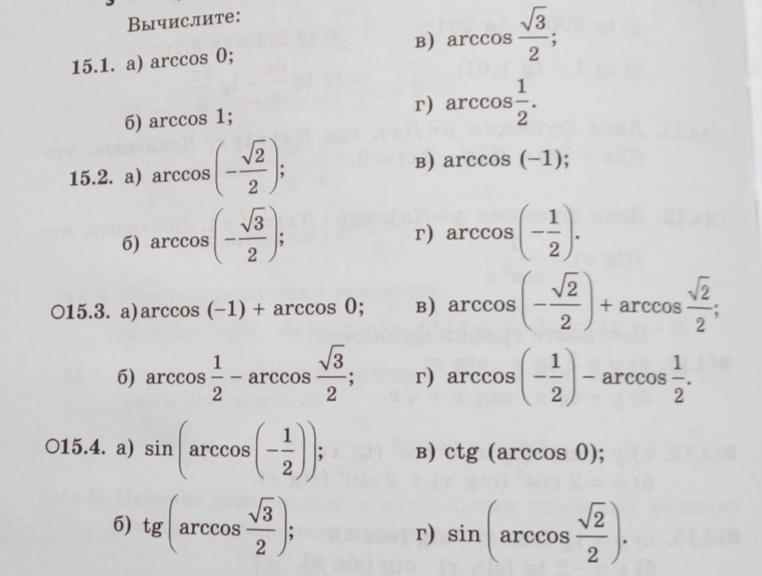 Таблица некоторых тригонометрических функций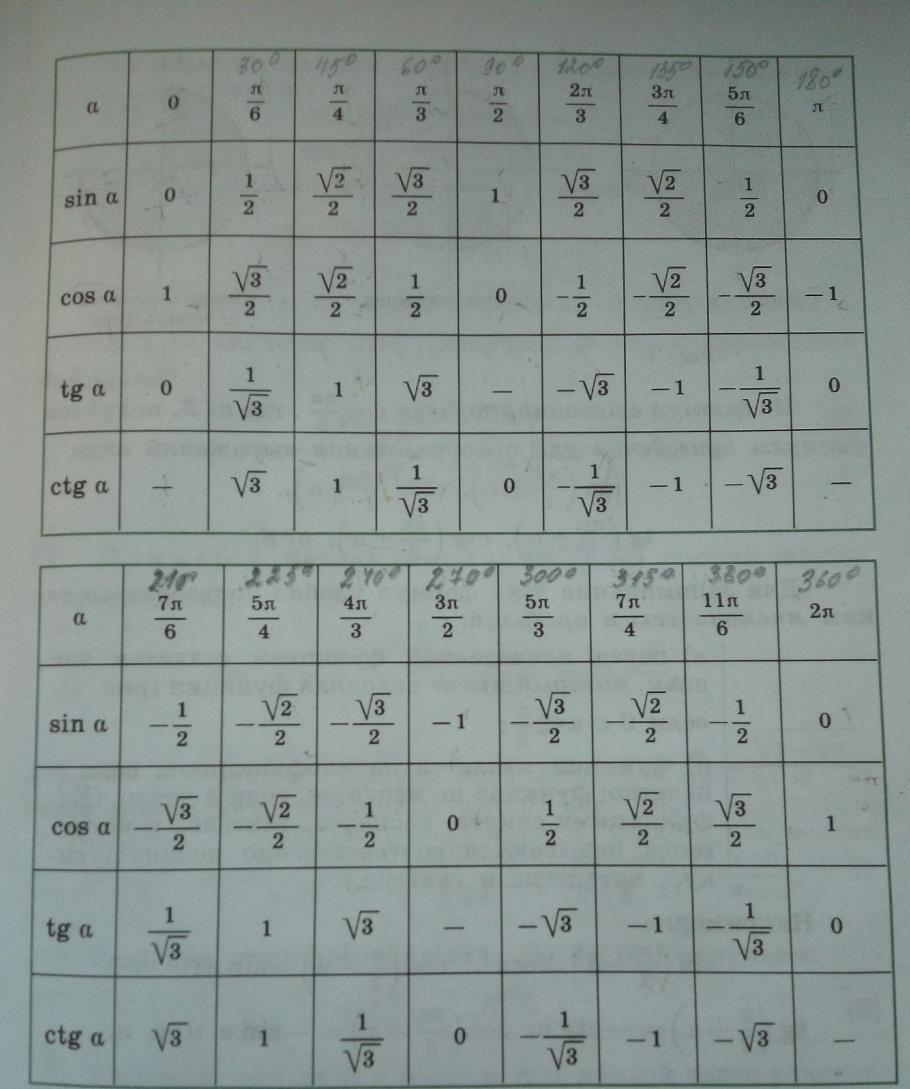 